ETKİNLİK ADI: KULAĞIMLA DİNLERİM.Etkinlik Türü : Sanat, Oyun, Müzik, Türkçe ( Bütünleştirilmiş küçük ve büyük grup etkinliği)
Yaş Grubu (ay) :36-48 ay
KAZANIMLAR VE GÖSTERGELERİMOTOR GELİŞİM 
Kazanım 1: Yer değiştirme hareketleri yapar. Göstergeleri:
Yönergeler doğrultusunda yürür.
Kazanım 4: Küçük kas kullanımı gerektiren hareketleri yapar. Göstergeleri:
Resmi boyar.
İpi delikten geçirir.
SOSYAL VE DUYGUSAL GELİŞİM
Kazanım 11: Atatürk ile ilgili etkinliklerde sorumluluk alır. Göstergeleri:
Atatürk ile ilgili duygu ve düşüncelerini farklı etkinliklerle ifade eder.SDG Kazanım 12. Değişik ortamlardaki kurallara uyar.
Göstergeleri: Değişik ortamlardaki kuralların belirlenmesinde düşüncesini söyler. İstekleri ile kurallar çeliştiğinde kurallara uygun davranır.
DİL GELİŞİMİ

Konuşurken/şarkı söylerken sesinin tonunu ayarlar.
Kazanım 5: Dili iletişim amacıyla kullanır. Göstergeleri:
Konuşmayı sürdürür.
Sohbete katılır.
Konuşmak için sırasını bekler.
Duygu, düşünce ve hayallerini söyler.
Kazanım 10. Görsel materyalleri okur.
Göstergeleri: Görsel materyalleri inceler. Görsel materyalleri açıklar. Görsel materyalleri kullanarak olay, öykü gibi kompozisyonlar oluşturur.
Kazanım 11. Okuma farkındalığı gösterir.
(Göstergeleri: Okumayı taklit eder.)
Bilişsel Gelişim:
Kazanım 1. Nesne/durum/olaya dikkatini verir.
Göstergeleri: Dikkat edilmesi gereken nesne/durum/olaya odaklanır.BGA Kazanım: Mekânda konum ile ilgili yönergelere uygular.Göstergeleri:Yönergeye uygun olarak mekânda konum al›r.MATERYALLER: Kitap merkezine yerleştirilen Atatürk ile ilişkili kitaplar, Sınıf mevcudu sayısınca çoğaltılmış kulak ve dil resimleri, resimlerin yapıştırılacağı karelere kesilmiş kartonlar, yapıştırıcı, kuru boyalar ve kolye oluşturmak için ip / orlon vs…
SÖZCÜKLER VE KAVRAMLAR: 
Kulaklar, dil.Dinlemek, konuşma için sıra beklemek, konuşanı dinlemek.
ÖĞRENME SÜRECİÖğretmen çocuk sayısı kadar kare kartonlar kesip hazırlar. Dil ve kulak resimlerini çocuklara gösterir. -Bu kulak resmi, kulaklarınızı tutun. Kaç tane kulağımız var? Kulaklar ne işe yarar?-İşte bu da dil resmi. Dilinizi gösterin.-Ya dilimiz hangi işlere yarar? Çocuklardan ‘’Yiyeceklerin tadını alırız, dilimizle konuşuruz.’’, yanıtları ardından:-Güzel. Şimdi bu resimlerden kolyeler yapacağız. İsterseniz dili, isterseniz kulakları seçebilirsiniz. Ama sadece bir tanesini seçmenizi istiyorum’’, denir. Resmini seçen çocuk masaya geçer, kuru boya ile taşırmadan resmi boyar. Boyamasını bitiren çocuk öğretmenin yanına gelir, öğretmenin vereceği kartona resmini yapıştırır. Öğretmen resme delik açar, çocuğa delikten geçirmesi için ip verir. Kolyeler hazırlanınca boyunlarına asarlar.Öğretmen oyun alanını bir çizgi ile ikiye böyler. Bir tarafa kulak, diğer tarafa da dil resmini bırakır. Çocuklara boyunlarında hangi şekil varsa o tarafa geçmelerini ister.-Aç-kapat, aç kapatEl çırpalım oyyyy,Ellerini kulaklarına koy.-Aç-kapat, aç kapatEl çırpalım oyyyy,Ellerini diline koy.Tekerlemesi söylenir. Müzik çalınır. Karışık yürür, müzik eşliğinde dans ederler. Müzik bitiminde ait oldukları        bölümde yerlerini alırlar. Yerini şaşıran oyuncu oyundan ayrılır. Bir sandalyeye oturup arkadaşlarını izler. ‘’İşte gözüm, işte kulağım’’ şarkısı jest, mimik ve hareketlerle ayakta söylenir.Boyunlarındaki kolyelerini çıkartıp yerdeki ait olan bölüme bırakırlar. Öğretmen yeni bir oyuna başlayacağını hatırlatır. Çift ayak zıplayarak ‘’kulak’’ dendiğinde kulak bölümüne, ‘’Dil’’ dendiğinde dil bölümüne zıplarlar. Şaşıran oyuncu kulakta şaşırmışsa 2 kez, dilde şaşırmışsa bir kez çömelir / zıplar ya da ellerini çırpar.Çocuklardan tekrar kolyelerini takmaları istenir. Burada amaç; kendi kolyesini bularak takabilmeleridir.Öğretmen: -Kulağımız ile duyuyoruz. O halde ‘’kulak’’ kolyesi olanlar dinleyici olmalı. Onlar sandalyelerine otursunlar lütfen, der. -Dilimizle konuşuyoruz. Dil kolyesi olanlar yan yana dursunlar. En baştaki çocuktan kitap merkezinden Atatürk ile ilgili bir kitap getirmesi istenir. Her çocuk sıra ile kitabın sadece bir sayfasındaki resimlere bakarak yorumlayarak okur. Öğretmen arada fısıltı şeklinde konuşur. Bazen ses tonunu yükseltir. Kulağımızın yüksek seslerden rahatsız olacağını, alçak sesle konuşmaların duyulmayacağını vurgular.Çocuklar kitaptaki resimleri yorumlarlarken konuşan olursa dinlemeleri gerektiği, çünkü kulak kolyesi taktıkları hatırlatılır.DEĞERLENDİRMEBugün oyun oynarken mutlu oldunuz mu?En çok hangi oyunu beğendiniz?Çocukların tahminlerine göre dil kolyesinin konuşma, kulak kolyesinin ise dinleme kuralını hatırlatmak için kullanıldığını açıklar.Dilimiz ne işe yarar?Kulağımız ne işe yarar, kaç tane kulağımız var?Kulakla ilgili başka hangi oyunları oynayabilirdik?Kim bize bir oyun öğretebilir?AİLE KATILIMI Çocuklar bugün eve kulak / dil kolyeleri ile gelecekler. Bu kolyelerle okulda öğrenip  oynadıkları oyunları evde de sizlere öğretmesini isteyiniz. Onun anlattığı biçimde oynayarak ailece birlikte etkili vakit geçiriniz.ÖNERİLEN DİĞER ETKİNLİKLER Kulaktan kulağa oynanabilir.‘’Tadına bak’ deneyi yapılabilir.‘’Eşini gezdir’’ draması oynanabilir.‘’Sihirli Sandık’’ draması (sandık içinden müzik aletleri çıkabilir)‘’Kör tilki’ oyunu oynanabilir.‘’Kör ebe’’ oyunu oynanır.‘’Öt kuşum öt’’ oyunu oynanabilir.ETKİNLİK PLANI: Emel ÖZDEMİR09.11.2014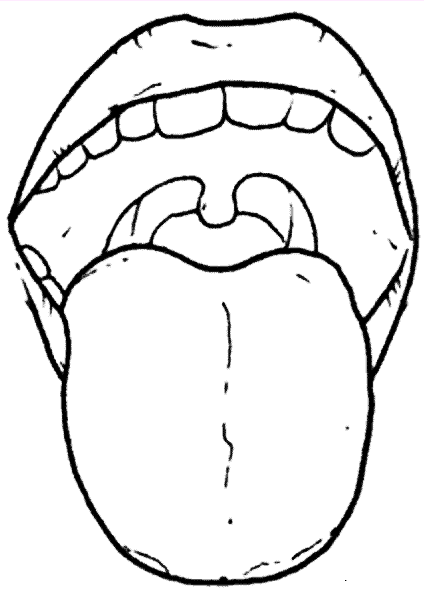 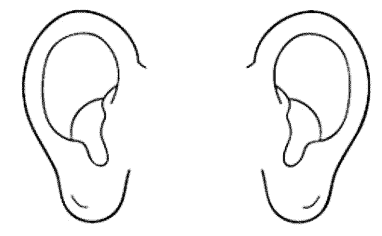 